СОВЕТ ДЕПУТАТОВ  МУНИЦИПАЛЬНОГО ОБРАЗОВАНИЯСЕЛЬСКОЕ ПОСЕЛЕНИЕ «ПОБЕДА»РЖЕВСКОГО РАЙОНА ТВЕРСКОЙ ОБЛАСТИР Е Ш Е Н И Е        от  30.05. 2011 года                                                                                № 69                 О флаге  МО СП  «Победа» Ржевского района Тверской области	В соответствии с законодательством, регулирующим правоотношения в сфере геральдики, руководствуясь Уставом муниципального образования сельское поселение «Победа» Ржевского района Тверской области (далее – сельского поселения Победа), Совет депутатов1.	Установить флаг сельского поселения Победа, в качестве официального символа сельского поселения Победа.2.	Утвердить Положение «О флаге муниципального образования сельское поселение «Победа» Ржевского района Тверской области» (прилагается).3.	Направить Положение «О флаге муниципального образования сельское поселение «Победа» Ржевского района Тверской области» Главе сельского поселения «Победа» для подписания и обнародования.4.	Представить настоящее решение, Положение «О флаге муниципального образования сельское поселение «Победа» Ржевского района Тверской области» в Геральдический Совет при Президенте Российской Федерации для внесения в Государственный геральдический Регистр Российской Федерации.5. Контроль исполнения настоящего решения возложить на   заместителя Главы    администрации МО СП «Победа» Дмитриеву Н. А.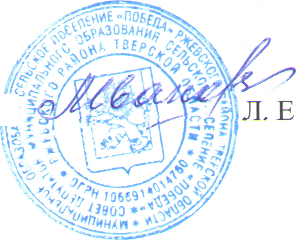  Глава сельского поселения «Победа»                                       Иванова Утвержденорешением Совета депутатовсельского поселения «Победа»от 30.05.2011 г. № 69ПОЛОЖЕНИЕ«О ФЛАГЕ МУНИЦИПАЛЬНОГО ОБРАЗОВАНИЯСЕЛЬСКОЕ ПОСЕЛЕНИЕ «ПОБЕДА»РЖЕВСКОГО РАЙОНА ТВЕРСКОЙ ОБЛАСТИ»Настоящим положением устанавливается флаг муниципального образования сельское поселение «Победа» Ржевского района Тверской области в качестве официального символа, его описание, обоснование и порядок использования.1.	Общие положения1.1. Флаг муниципального образования сельское поселение «Победа» Ржевского района Тверской области (далее – флаг сельского поселения Победа) является официальным символом сельского поселения Победа.1.2. Флаг сельского поселения Победа отражает исторические, культурные, социально-экономические, национальные и иные местные традиции.1.3. Положение о флаге сельского поселения Победа с приложением на бумажном и электронном носителях хранится в архиве сельского поселения Победа и доступно для ознакомления всем заинтересованным лицам.1.4. Флаг сельского поселения Победа подлежит государственной регистрации в порядке, установленном федеральным законодательством и законодательством Тверской области.2.	Геральдическое описание и обоснование символики флагасельского поселения Победа2.1. Описание флага сельского поселения Победа:«Прямоугольное красное полотнище с отношением ширины к длине 2:3, посередине которого белая звезда с пятью лучами, каждый из которых образован множеством более тонких лучей».2.2. Рисунок флага сельского поселения Победа приводится в приложении 1 к настоящему Положению, являющемся неотъемлемой частью настоящего Положения.2.3. Обоснование символики флага сельского поселения Победа.Флаг разработан на основе герба сельского поселения Победа.Поселок Победа один из крупнейших населенных пунктов Ржевского района. Ржевская битва 1941-43 годов стала одним из ключевых событий в ходе Великой Отечественной войны. Победа в Ржевской битве во многом определила дальнейший ход войны и стала одним из шагов к Победе. Название центра сельского поселения поселка Победа стала данью памяти и уважения к людям, пролившим свою кровь на Ржевской земле за свою Родину. Пятилучевая сияющая звезда отличительный форменный знак красноармейцев, на флаге аллегорически указывает на название сельского поселения – Победа. Цветовая гамма - красное полотнище с белой звездой напоминает о святыне Великой Отечественной войны – знамени Победы.Красный цвет – символ мужества, доблести, силы, труда.Белый цвет (серебро) – символ чистоты, совершенства, мира и взаимопонимания.2.4 Авторская группа:идея флага: Константин Моченов (Химки);художник и компьютерный дизайн: Ольга Салова (Москва);обоснование символики: Кирилл Переходенко (Конаково). 3.	Порядок воспроизведения и размещения флагасельского поселения Победа3.1. Воспроизведение флага сельского поселения Победа, независимо от его размеров и техники исполнения, должно точно соответствовать описанию, приведенному в пункте 2.1. настоящего Положения.3.2. Порядок размещения Государственного флага Российской Федерации, флага Тверской области, флага сельского поселения Победа, иных флагов производится в соответствии с федеральным законодательством, законодательством Тверской области, регулирующим правоотношения в сфере геральдического обеспечения.3.3. При одновременном размещении Государственного флага Российской Федерации и флага сельского поселения Победа или флага Тверской области и флага сельского поселения Победа, флаг сельского поселения Победа располагается справа (размещение флагов: 1 - 2). Расположение флагов, установленное в пунктах 3.3. – 3.6. указано «от зрителя».3.4. При одновременном размещении Государственного флага Российской Федерации (1), флага Тверской области (2) и флага сельского поселения Победа (3) Государственный флаг Российской Федерации располагается в центре, слева от Государственного флага Российской Федерации располагается флаг Тверской области, справа от Государственного флага Российской Федерации располагается флаг сельского поселения Победа (размещение флагов: 2 - 1 - 3).3.5. При одновременном размещении четного числа флагов (более двух), Государственный флаг Российской Федерации (1) располагается левее центра; справа от Государственного флага Российской Федерации располагается флаг Тверской области (2), слева от Государственного флага Российской Федерации располагается флаг Ржевского района (3); справа от флага Тверской области располагается флаг сельского поселения Победа (4). Остальные флаги располагаются поочередно слева и справа в порядке ранжирования (размещение флагов: 5-3-1-2-4-6).3.6. При одновременном размещении нечетного числа флагов (более трех), Государственный флаг Российской Федерации (1) располагается в центре; слева от Государственного флага Российской Федерации располагается флаг Тверской области (2), справа от Государственного флага Российской Федерации располагается флаг Ржевского района (3); слева от флага Тверской области располагается флаг сельского поселения Победа (4). Остальные флаги располагаются поочередно справа и слева в порядке ранжирования (расположение флагов: 6-4-2-1-3-5-7).3.7. Размер флага сельского поселения Победа не может превышать размеры Государственного флага Российской Федерации, флага Тверской области, флагов иных субъектов Российской Федерации, флага Ржевского района.3.8. Высота размещения флага сельского поселения Победа не может превышать высоту размещения Государственного флага Российской Федерации, флага Тверской области, флагов иных субъектов Российской Федерации, флага Ржевского района.3.9. В знак траура флаг сельского поселения Победа приспускается до половины высоты флагштока (мачты). При невозможности приспустить флаг, а также, если флаг установлен в помещении, к верхней части древка выше полотнища флага крепится черная сложенная пополам и прикрепленная за место сложения лента, общая длина которой равна длине полотнища флага, а ширина составляет не менее 1/10 от ширины полотнища флага. 3.10. Порядок изготовления, хранения и уничтожения флага сельского поселения Победа, бланков и иных носителей изображения флага сельского поселения Победа устанавливается органами местного самоуправления сельского поселения Победа.4.	Порядок использования флага сельского поселения Победа.4.1. Флаг сельского поселения Победа установлен (поднят, размещен, вывешен) постоянно:1) на зданиях органов местного самоуправления сельского поселения Победа, муниципальных предприятий и учреждений, находящихся в муниципальной собственности сельского поселения Победа;2) в залах заседаний Совета депутатов сельского поселения Победа;3) в кабинетах главы сельского поселения Победа, выборных должностных лиц местного самоуправления сельского поселения Победа; главы администрации сельского поселения Победа.4.2. Флаг сельского поселения Победа устанавливается при проведении:1) протокольных и официальных мероприятий;2) торжественных мероприятий, церемоний с участием должностных лиц органов государственной власти области и государственных органов области и (или) Ржевского муниципального района, главы сельского поселения Победа, официальных представителей сельского поселения Победа;4.3. Флаг сельского поселения Победа может устанавливаться:1) в кабинетах руководителей структурных подразделений администрации сельского поселения Победа и их заместителей; первых заместителей и заместителей главы администрации сельского поселения Победа; руководителей отраслевых, структурных подразделений администрации сельского поселения Победа; руководителей муниципальных предприятий, учреждений и организаций, находящихся в муниципальной собственности сельского поселения Победа и их заместителей;2) на транспортных средствах главы сельского поселения Победа, пассажирском транспорте и другом имуществе, предназначенном для транспортного обслуживания населения сельского поселения Победа;3) на жилых домах в дни государственных праздников, торжественных мероприятий, проводимых органами местного самоуправления сельского поселения Победа, общественными объединениями, предприятиями, учреждениями и организациями независимо от организационно-правовой формы, а также во время семейных торжеств.4.4. Многоцветное изображение флага сельского поселения Победа может размещаться:1) на форме спортивных команд и отдельных спортсменов, представляющих сельское поселение Победа;2) на заставках местных телевизионных программ;3) на официальном сайте органа местного самоуправления сельского поселения Победа в сети Интернет;4) на пассажирском транспорте сельского поселения Победа.5) на бланках удостоверений лиц, осуществляющих службу на должностях в органах местного самоуправления, муниципальных служащих, депутатов Совета депутатов сельского поселения Победа, членов иных органов местного самоуправления, служащих (работников) муниципальных предприятий, учреждений и организаций, находящихся в муниципальной собственности сельского поселения Победа;6) на бланках удостоверений к знакам различия, знакам отличия, установленных муниципальными правовыми актами;7) на визитных карточках лиц, осуществляющих службу на должностях в органах местного самоуправления, муниципальных служащих, депутатов Совета депутатов сельского поселения Победа, членов иных органов местного самоуправления, служащих (работников) муниципальных предприятий, учреждений и организаций, находящихся в муниципальной собственности сельского поселения Победа.8) на официальных периодических печатных изданиях, учредителями которых являются органы местного самоуправления сельского поселения Победа, предприятия, учреждения и организации, находящиеся в муниципальной собственности сельского поселения Победа, муниципальные унитарные предприятия сельского поселения Победа;9) на знаках различия, знаках отличия, установленных муниципальными правовыми актами;10) на конвертах, открытках, приглашениях, календарях, а также на представительской продукции (значки, вымпелы, буклеты и иная продукция) органов местного самоуправления и муниципальных органов сельского поселения Победа;4.5. Флаг сельского поселения Победа может быть использован в качестве основы для разработки наград и почетных званий сельского поселения Победа.4.6. Размещение флага сельского поселения Победа или его изображения в случаях, не предусмотренных пунктами 4.1. – 4.5. настоящего Положения, является неофициальным использованием флага сельского поселения Победа.4.7. Размещение флага сельского поселения Победа или его изображения в случаях, не предусмотренных пунктами 4.1. – 4.5. настоящего Положения, осуществляется по согласованию с органами местного самоуправления сельского поселения Победа, в порядке, установленном муниципальными правовыми актами сельского поселения Победа.5. Контроль и ответственность за нарушение настоящего Положения5.1. Контроль соблюдения установленных настоящим Положением норм возлагается на управление делами администрации сельского поселения Победа.5.2. Ответственность за искажение флага сельского поселения Победа или его изображения, установленного настоящим Положением, несет исполнитель допущенных искажений.5.3. Нарушениями норм использования и (или) размещения флага сельского поселения Победа или его изображения являются:1) использование флага сельского поселения Победа, в качестве основы гербов, эмблем и флагов общественных объединений, муниципальных унитарных предприятий, муниципальных учреждений, организаций независимо от их организационно-правовой формы;2) использование в качестве средства визуальной идентификации и рекламы товаров, работ и услуг, если реклама этих товаров, работ и услуг запрещена или ограничена в соответствии с федеральным законодательством.3) искажение флага сельского поселения Победа или его изображения, установленного в пункте 2.1. части 2 настоящего Положения;4) использование флага сельского поселения Победа или его изображения с нарушением норм, установленных настоящим Положением;5) изготовление флага сельского поселения Победа или его изображение с искажением и (или) изменением композиции или цветов, выходящим за пределы вексиллологически допустимого;6) надругательство над флагом сельского поселения Победа или его изображением, в том числе путем нанесения надписей, рисунков оскорбительного содержания, использования в оскорбляющем нравственность качестве;7) умышленное повреждение флага сельского поселения Победа.5.4. Производство по делам об административных правонарушениях, предусмотренных пунктом 5.3, осуществляется в порядке, установленном Кодексом Российской Федерации об административных правонарушениях.6. Заключительные положения6.1. Внесение в композицию флага сельского поселения Победа каких-либо изменений допустимо в соответствии с законодательством, регулирующим правоотношения в сфере геральдического обеспечения.6.2. Право использования флага сельского поселения Победа, с момента утверждения его Советом депутатов в качестве официального символа, принадлежит органам местного самоуправления сельского поселения Победа.6.3. Флаг сельского поселения Победа, с момента утверждения его Советом депутатов в качестве официального символа, согласно части Четвертой Гражданского кодекса Российской Федерации «Об авторском праве и смежных правах», авторским правом не охраняется.6.4. Настоящее Положение вступает в силу со дня его официального опубликования.Приложение: многоцветный рисунок флага сельского поселения Победа.